ACTO PÚBLICO CIERRE DE CAMPAÑA “NO ES NO”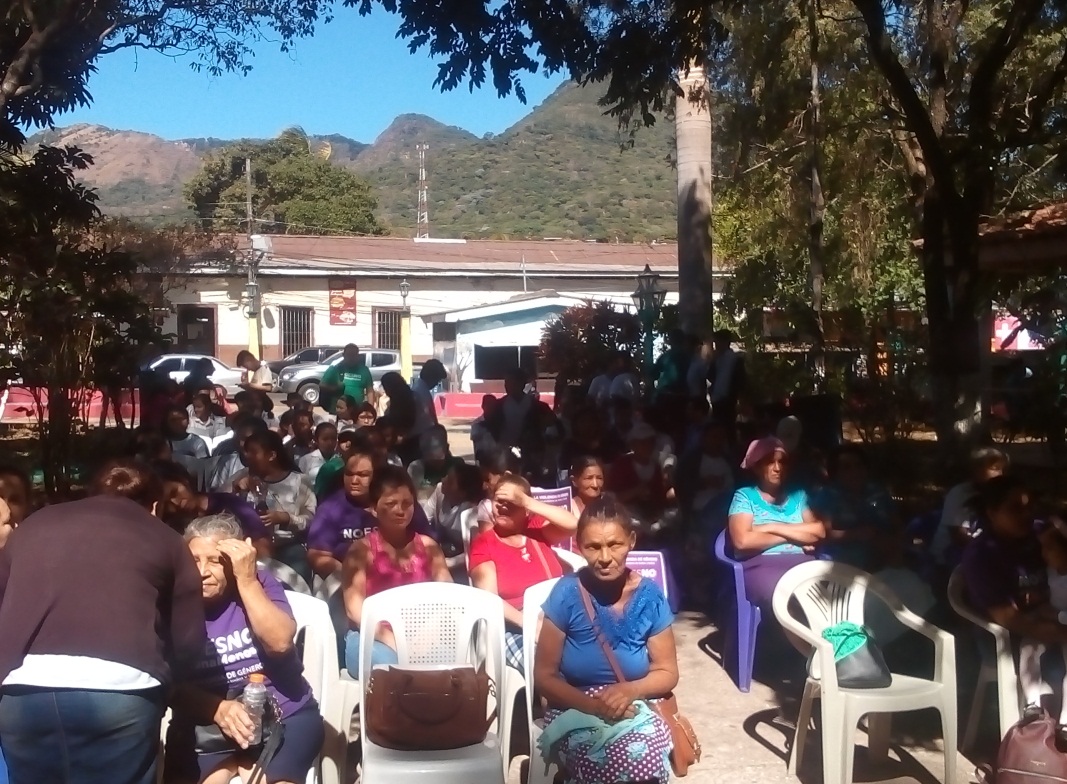 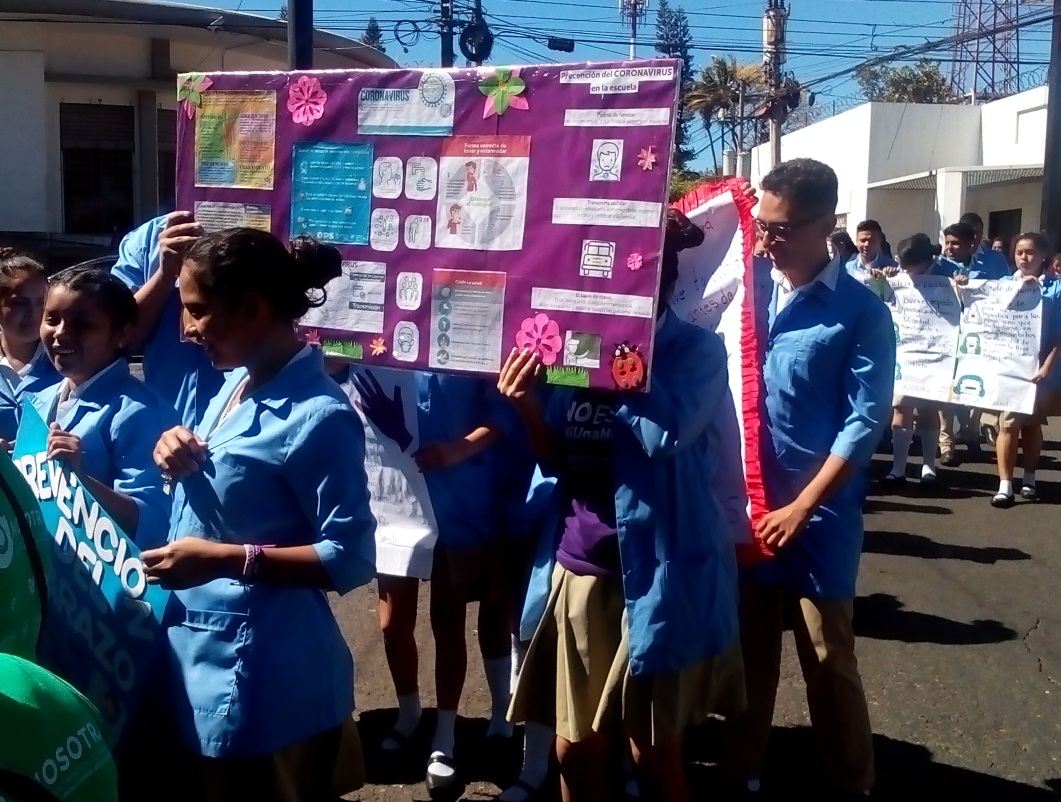 